Normalization of measured energy consumption to inform both design and operational decisionsMassimiliano Manfren1, Giorgia Marenzi2, Lavinia Chiara Tagliabue3, Giuseppe Martino Di Giuda3, Marta Boscariol31University of Southampton, United Kingdom.2Politecnico di Milano, Milano, Italy3University of Turin, ItalyAbstractThe building sector is one of the most resource-intensive and carbon-intensive sectors in the European Union and globally. Reliable building performance data are essential for providing the evidence needed in the design of energy efficiency interventions and planning of decarbonisation strategies for the existing stock. Indeed, the development of effective solutions aimed at lowering energy consumption, emissions and costs in existing buildings is an open challenge where actual performance characterisation is crucial. The normalisation of measured energy consumption with respect to weather and usage patterns may be performed in a straightforward and scalable manner leveraging state-of-the-art approaches that can, in turn, be linked to more detailed simulation techniques and used to inform both design and operational decisions. In this study, 10 public buildings in the Italian city of Melzo were analysed and modelled to address the above-mentioned challenges while streamlining and partially automating the process of building stock digitalisation.IntroductionData-driven building energy modelling methods that use machine-learning techniques have been shown to be useful in a variety of applications , from design  to operation . As a result, they have the potential to become a key tool for accelerating the ongoing process of building stock decarbonisation   as well as an integral part of innovative services and technologies , where digitalisation is a key component.Nonetheless it is challenging to introduce data-driven methods effectively and reliably in the process of digital transformation of built environment. Establishing a robust baseline data-driven energy model using measured energy consumption (with data collected on a continuous basis) at the whole facility or sub-facility/sub-meter level over a given period and calibrating  simulations of the energy consumption using more detailed tools, for example, is a challenging task in and of itself and becomes even more daunting if this is not done using a simple, interpretable, and reproducible methodology. For this reason, in this research, regression models trained on measured building energy consumption are used in combination with simulated building performance to highlight the potential use of (interpretable) data-driven methods with more detailed simulation techniques. A cohort of 10 public buildings located in Melzo, which is a town in the northern Italian province of Milan, was selected as a test. The goal of this research was testing a way to streamline and making the energy model calibration process more robust, considering the evidence collected in previous research and the request from the public administration, described in the background and motivation section hereafter.Background and motivationThis article is the result of a multi-year research contract between Politecnico di Milano (ABC Department) and the Melzo Municipal Administration. The primary objective of the study is the digitalisation of a portion of the municipal existing building stock, and the study's title is “Informative Modeling of the Real Estate Assets for Strategic Planning and Programming of Energy Retrofit Interventions and Redevelopment of the Built Environment”. Politecnico di Milano research group has carried out the following activities:Survey and acquisition of available information (building geometry, construction technology, building services, energy consumption, etc.).Verification of the adequacy of the spaces in accordance with current legislation (school construction, fire protection, accessibility, state of conservation).Creation of a simplified model for calculating energy performance that can be used to hypothesise targeted retrofit interventions, connected to an economic analysis, and validated with dynamic simulations. Creation of simplified BIM models to be used as a single digital archive of building information to support technical evaluation.Development of an electronic building dossier that collects and organises the documentation supplied to the BIM model of each building.The research procedure involved 21 structures, such as schools, libraries, town halls, theatres, senior centres, bowling alleys, youth centres, sports centres, and gyms, among others. The experimental work reported in this study, which considers a group of 10 buildings for brevity, does not include all the buildings. Regarding point 3, different computation methods have been employed over the duration of the research, and some of them have been abandoned as unsuitable (due to time, effort, and cost constraints). One of the goals of the digitalisation process is to provide useful analytics regarding buildings' energy consumption and costs, so that the administration can allocate funds appropriately. The strategy can be periodically revised in light of the evolution of the building stock. The most recent iteration of the modelling approach proposed in relation to point 3 mentioned above requires few input data and is structured based on measured consumption; the work presented here aims to expand this concept with data-driven methods to support and streamline the calibration process further in its development, in relation to the integration of simple baseline data-driven energy models to be used in combination with more detailed dynamic simulation tools.Literature reviewProviding the administration with the ability to allocate financial resources for efficiency measures appropriately is among the goals of the project; hence, the concept of structuring the modelling tools around measured energy performance is crucial. However, due to the dynamic variability of operational conditions, metered energy consumption must be normalised by weather and other factors affecting operation (occupancy, periods of operation, etc.).This part of the energy modelling workflow is frequently indicated as baseline energy modelling and it is indeed crucial also in the case of building retrofit because it guarantees the correct estimation of the energy performance better retrofit and the related costs . Multiple techniques can be used for this purpose and have been reviewed recently by  and . Focusing on data-driven methods  indicated how, over the years, a large part of researchers and analysts have continued to prefer piecewise linear (change-point, segmented) regression models using outdoor air temperature as an independent variable and additional variables to subset data with respect to operation modes. Further, as shown by , other techniques may outperform piecewise linear regression, but regression is more insightful do to its interpretability . This issue has been reviewed by , indicating the issue of “ante-hoc” (or intrinsic) and “post-hoc” interpretability. Piecewise linear models are intrinsically (ante-hoc) interpretable, so they are the preferred approach in this case, if they respect the criteria for model acceptability specified later in this section.The starting point for the analysis of measured energy consumption is the consolidated variable-based degree-days regression, originally proposed by Kissock et al. in the Inverse Modeling Tool (IMT)  which has been included in standard ASHRAE 14:2014  and has been steadily evolving with different algorithmic formulations, that offer some benefits in relation, for example, to the improved scalability (temporal and spatial) of the modelling approaches , and to the possibility to be used across different phases of the building life cycle .At the same time, regression-based formulations could enable the approximate physical interpretation of the quantities estimated , including components of the building energy balance energy balance's components . Further, as demonstrated by , building energy data can also be used effectively in unsupervised learning workflows, for instance to cluster the behaviour of buildings with respect to a set of characteristics, and as a function of outdoor air temperature, which is inherent to the process of weather normalisation  and can be easily interpreted graphically. Normalisation with respect to occupancy can also be considered; however, this variable is rarely recorded, and higher resolution data techniques typically enable automated detection of occupied hours based on electricity consumption, such as the Time Of Week and Temperature (TOWT) regression algorithm . In a more simplistic way, dummy variables can be introduced to differentiate between days of the week (daily interval models), or months/seasons (monthly interval models).MethodologyOverall, the purpose of this study is to support and simplify the process of building energy model calibration  using as a starting point a regression-based method which is employed for the normalization of measured energy consumption and originates from the Inverse Modeling Tool (IMT) , now included in standard ASHRAE 14:2014 . However, differently from its original implementation, in this paper energy signature is used (i.e. energy divided by the number of operating hours in the time interval of the analysis, corresponding to an average power), as defined in ISO 16346 . Further, data are scaled by building size (gross volume and net floor area) as indicated later in this section. Finally, the methods implemented use a piecewise linearization technique  employing dummy variables to tackle nonlinearity and change points, as shown in related research . The proposed changes compared to the standard approach are aimed at simplifying the process of model fitting that can be applied to a heterogeneous stock of buildings, while retaining "interpretability" , i.e. the possibility to be easily understood in human terms. Following are further details regarding model construction and calibration.Data-driven building performance analysis & building performance simulationThe proposed method is designed for the analysis of existing buildings with heterogeneous characteristics and end-uses for which specific information that can be used in building energy modelling is lacking. In previous phases of the study, the usage of detailed and complex simulation models was deemed too time-consuming and expensive in relation to the goals of the public administration. A combination of regression-based data-driven methodologies and simplified dynamic simulations has been applied in the research to avoid the shortcomings of using excessively detailed and unsuitable modelling approaches. Recent research on this topic has shown promising results in terms of quantification of savings due to energy efficiency measures  and, more generally, the use of whole-building statistical energy consumption models  to aid in decision-making processes. As indicated before, the building stock considered is heterogeneous and, for this reason, energy signature data are divided by gross volume as shown in research by  and . In general, by scaling the quantities in this way it become easier to visualise energy signature across different sets of building as will be shown in the results and discussion section. In general, this approach is suitable in combination with archetypes (representing average statistical buildings) and supervised modelling techniques  as well as less “structured” data and unsupervised techniques  to find clustering, or eventually a combination of unsupervised and supervised techniques .Another fundamental advantage of energy signature analysis is its ability to leverage approximated physical interpretation of slopes and intercepts in the model , or even approximations of energy balance's components . Considering both the thermal transmittance of the envelope (opaque and transparent) and infiltration/natural ventilation air-change rates, the interpretation of the regression slope is crucial to determining the heat transfer coefficient of the building. Even though these building parameters can be measured in situ, this cannot be done economically at scale, so approximations are used to estimate them from energy metered and weather data , resulting inherently in a higher level of uncertainty regarding the estimated quantities.Following these considerations, regression models used in the research are a modified version of the 3-parameter model described in , but the constant term (i.e. base load) has been eliminated. The presence of a consumption equal to zero in certain months (e.g. summer months, since we are modelling metered heating services) is handled by using dummy variables (0-1 binary variables) used as interaction terms, as shown in previous research . The binary variables multiply the original variables and enable to “turn on and off” the independent variable when necessary. Two types of models are tested, type 1 and type 2, whose formulas are reported in Table 1.Table 1: Formulation of regression modelsIn the first case the independent variable is outdoor air temperature, in the second case the independent variables are outdoor air temperature and an additional dummy variable corresponding the month of the year, used essentially to detect seasonality in the behaviour , depending on different months of the year.In both cases, the dependent variables are the energy signatures calculated from the monitored heating energy consumption and divided by building gross volume, as will be illustrated later in relation to the case study. The calculation of statistical indicators reported later clear excluded the time intervals when consumption is equal to zero (e.g. summer months) and output solutions are constrained to be positive, because small negative values can be calculated sometimes near to the change-point, but clearly they have no physical meaning.The diagram in Figure 1 illustrates the two different parts of the workflow, the one involving measured data (top) and the one involving simulated data (bottom). Regression (model training) is used to normalize performance and, if the model is within the calibration limits reported at the end of this Section (model evaluation), can make measured and simulated data correctly comparable (model prediction). The difference between measured and simulated (normalized) results can inform the calibration process (as a feed-back loop), leveraging basic interpretability (e.g. slope and balance-point of the regression model) or more detailed physical interpretation of quantities, as indicated before.Figure 1: Modelling workflow diagram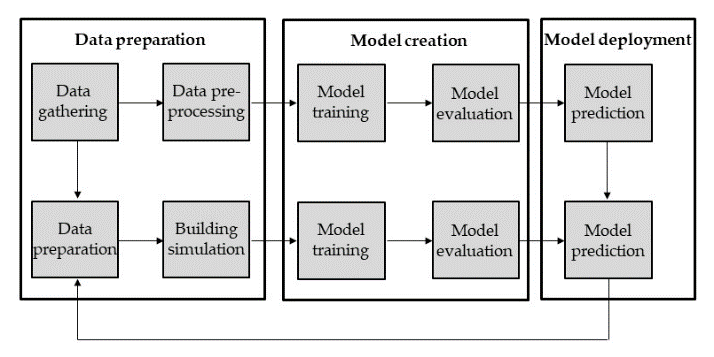 Calibration criteria for models’ acceptabilityTable 2 provides the acceptability thresholds for regression models calibrated with monthly data, as suggested by Measurement and Verification (M&V) protocol ASHRAE 14:2014 , considered as reference. Table 2 – Model calibration criteria, ASHRAE Guidelines 14:2014Similar thresholds can be found in other protocols such as Efficiency Value Organization (EVO) by IPMVP  and Federal Energy Management Program (FEMP) . This demonstrates that the calibration criteria employed in this study are well established and based on empirical methodologies, i.e. the measured energy consumption and monitored operational conditions.Case studyThe case study consists of 10 public buildings in Melzo, which is located in the northern Italian province of Milan. These buildings were picked from a broader group of facilities that have been examined as part of the research. The essential building facts are displayed in Table 3, including the building's name, end use, gross floor area, and net floor area.Table 3: Summary data for the case study buildingsThe buildings have been monitored for 3 years with data acquisition at monthly interval and concentrating the analysis on natural gas demand for heating service.Results and discussionIn this Section the results of the regression models’ training are reported, indicating both numerical results represented by statistical indicators, referring to the thresholds in Table 2, and visualization of energy signatures for the different models fitted. The use of both visual and numerical analysis is aimed at enabling a more intuitive interpretation of results, which is on the motivations for the research work, as discussed in the methodology section.Data-driven analysis from EDA to regression models type 1 and 2The energy signature of natural gas consumption per unit of gross volume is shown in Figure 2 for the various buildings, which are coloured according to their end use (i.e. grouped). The goal of providing data per unit of volume is to enable a comparison that is independent of the building's size and reliable, given the presence of diverse typologies (built-forms) with varying heights. This would reduce the "fitness for purpose" of a representation per unit of net floor area, considering also the potential for a more in depth analysis of quantities based on their approximated physical interpretation . In addition, the choice to colour them by end-use is intended to highlight potential data patterns with a distinct separation, which is not visible in this instance. A further classification could be based on the age of the building, which is not given here for the sake of brevity but was considered as part of the research.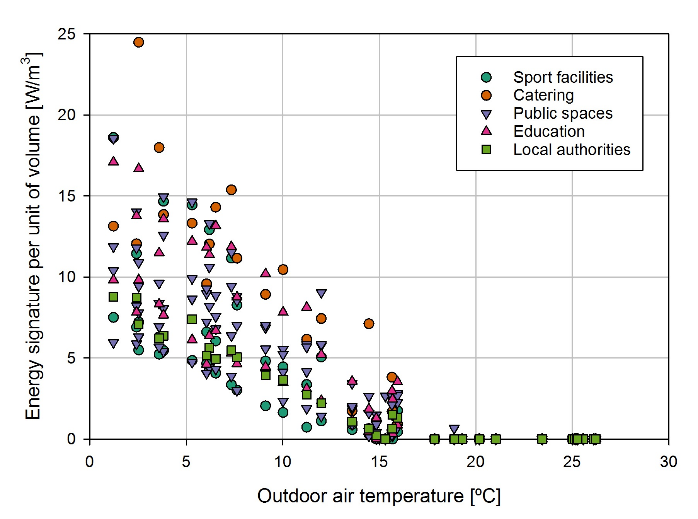 Figure 2: Monthly energy signature per unit of gross volume, measured dataMonthly energy signatures in Figure 2 indicates that linear regression as a function of outdoor air temperatures may fit measured data in a satisfactory way and the results of the model fitting process is shown in Table 4 for model type 1, using 3 years of monthly data and considering the thresholds for model acceptability reported in Table 2 in the methodology section. Building 7 is indicated as non-calibrated even if it is just slightly outside the calibration threshold for CV(RMSE), 15%. Buildings 2, 5 and 6 have much higher CV(RMSE) values indicating a much less predictable behaviour.Table 4: Statistical indicators for type 1 model fittingIt can be clearly seen that model type 1 after 3 years obtains values for the indicators NMBE and CV(RMSE) that make them acceptable as calibrated (according to the thresholds in Table 2) for 6 buildings out of 10. The model predictions plotted in Figure 3 show clearly a more regular patterns compared to measured data.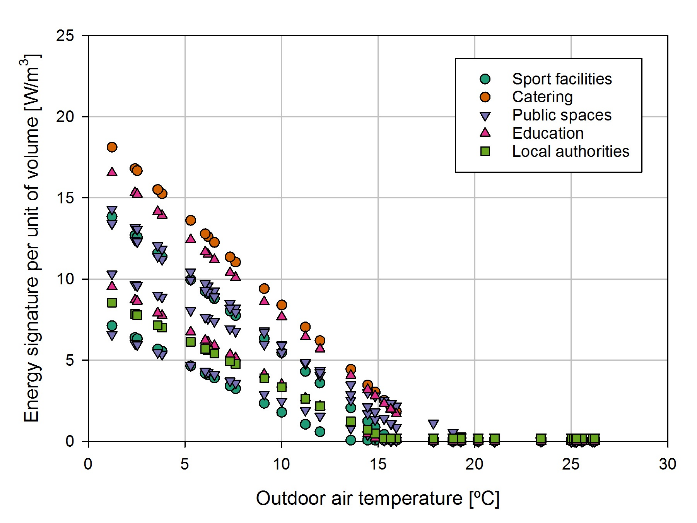 Figure 3: Monthly energy signature per unit of gross volume, type 1 model predictionThe analysis process is then continued with model type 2, with the inclusion of dummy monthly variables to detect possible seasonal patterns, as explained in the methodology section. In this case the number of calibrated buildings is 7 out of 10, indicating that some small seasonal variations in operations are present. The performance of model type 2, reported in Table 5. Table 5: Statistical indicators for type 2 model fitting with additional dummy variablesThe performance of type 2 model is slightly better than type 1 but while building 7 is now calibrated, buildings 2, 5 and 6 have still CV(RMSE) values much higher than the calibration threshold (15%), highlighting the fact that the variations in consumption are not due to a specific seasonal pattern but rather to a lower predictability of their operation. Therefore, the root cause of performance anomaly should be investigated further.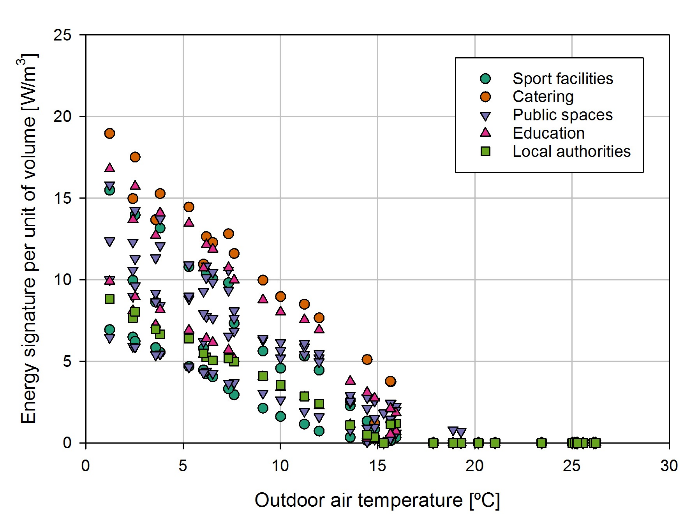 Figure 4: Monthly energy signature per unit of gross volume, type 2 model predictionThe predicted energy signatures in Figure 4 for Model type 2 are less regular than those for Model type 1 (which are on a straight line), but they are still highly recognisable and less dispersed than the original measured data. If measured solar radiation data were available, the regression modelling procedure might have been continued using it as an additional variable.Fitting regression model type 1 to simulated data and partial calibrationIn this section, the type 1 regression model is fitted to dynamic simulation data results. Instead of calibrating the dynamic simulation directly to measured monthly data, which would have required the reconstruction of weather data files with average monthly data matching the ones for the monitored period (time consuming and not easy to do in practice), we attempted to fit a linear regression to the simulated data for a typical standard meteorological year and then compared the results, in particular slope and base temperature (when heating demand is equal to zero), to the ones achieved on measured data. This was due to the fact that regression models are usually employed for weather normalisation of energy demand for heating and cooling, as discussed in the methodology section. The regression type 1 can be calibrated to dynamic simulation data and compared to the measured one in terms of slope and balance-point, which have an approximated physical interpretation , and could therefore give insights in the calibration process. The Cv(RMSE) is quite smaller compared to the measured case, lower than 10% for all the buildings, as shown in Table 6. On simulated data, the simple regression calibration performed better than on measured data that are more scattered, demonstrating the difficulties of simulating a dynamic regime that accurately reflects reality in the absence of sufficient data.Table 6: Statistical indicators for type 1 model fitted on simulated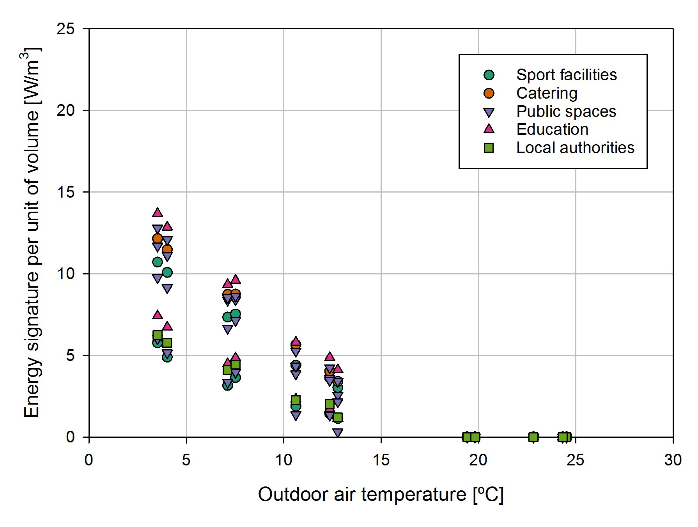 Figure 5: Monthly energy signature per unit of gross volume, simulated data on typical meteorological yearThe results of the dynamic simulation are displayed in Figure 5, and it can be observed that they tend to be more clustered than the measured in Figure 2 but with a similar dispersion as in Figure 3 and 4 for the regression model type 1 and 2 respectively. In this sense, a simple visual analysis can help quickly identify the differences between the regressions conducted on measured and simulated data (representation as a function of outdoor air temperature is used in weather normalization).Energy model predictions comparisonIn order to provide an accurate comparison of performance, the annual heating energy consumption determined by the various models is projected for a typical meteorological year and reported in Table 7.Table 7: Energy consumption per unit of net floor area predicted for a typical meteorological yearThe results are now given per unit of net floor area, as in Energy Performance Certificates (which, however, are based on a standard evaluation technique and are not calibrated to the specific conditions, like in this case), to show the wider range of values as opposed to the initial scaling by gross volume. Apart from building 2, which was among those that were not calibrated using both model type 1 and 2, it is possible to observe that the variation in findings is relatively small, less than 20% in all cases (except for building 2). Based on the existing evidence and the methods at the state-of-the-art reported in the methodology, the workflow for calibration can be refined further, and this will be the focus of future research.ConclusionsBuilding energy modelling techniques based on machine learning have proven effective in a variety of applications. However, streamlining the process of calibrating building energy models, which may be employed for both design (e.g. deep retrofit) and operational optimization, continues to be an issue.In addition, it is essential that machine learning algorithms retain interpretability, simplicity, and scalability, improve generalisation capabilities, and are human-comprehensible (i.e. avoiding the "black box" effect). To enable wider implementation of these techniques, which could make the model calibration process more appealing and competitive in terms of time, effort, and cost, several challenges must be considered. In this study, monitored data from a cohort of ten public buildings in Melzo, a municipality in the northern Italian province of Milan, were analysed using an interpretable piecewise linear regression modelling approach. These buildings were selected from a larger range of facilities studied as part of the investigation.All the buildings were monitored for three years, and while the proposed formulations were quite simple to implement, their results were encouraging and opened the door to further investigation, particularly in regard to the process of ML-supported calibration of detailed building performance simulation. In particular, the visualisation of energy signatures scaled by gross volume is advantageous for comprehending the comparability of buildings with significantly varied attributes and size, as well as the real distribution of measured data in comparison to that of simulated data. To effectively handle the challenges of interpretability (in approximations of physical concepts) and generalisation, additional efforts including the classification of construction data according to archetypes may be undertaken. Interpretability is crucial due to the need to promote a "human-in-the-loop" approach when using ML tools, and the transparent link between regression model formulation and other analytical techniques at the state-of-the-art could represent an interesting research area, with clear advantages over the use of ML and simulation tools in a "black-box" manner.In the continuation of this research, we aim to make the modelling workflow as streamlined as possible and to employ a combination of numerical and visual tools so that the process is easily understood by analysts.NomenclatureReferencesModetypeModelformula12Data intervalMetricThresholdMonthlyNMBE±5 %Cv(RMSE)15 %N.Building nameEnd-useNet floor areaGross volumem2m31BocciodromoSport facilities61045102MensaCatering101552853Centro AnzianiPublic spaces135564404Centro GiovaniPublic spaces72035555Casa AssociazioniPublic spaces53528106PalestraSport facilities43532457Materna BovesEducation140066808Materna CerviEducation154066359Villa NogaraPublic spaces340142510MunicipioLocal authorities312012420N.End-useR2NMBECv(RMSE)Calibrated%%%1Sport facilities98.610.039.04Yes2Catering88.07-0.0630.32No3Public spaces97.38-0.0210.05Yes4Public spaces98.300.099.39Yes5Public spaces84.790.2528.51No6Sport facilities83.270.3937.52No7Education96.660.0815.13No8Education97.950.0910.04Yes9Public spaces96.140.1513.84Yes10Local authorities97.04-0.1111.96YesN.End-useR2NMBECv(RMSE)Calibrated%%%1Sport facilities98.960.008.59Yes2Catering90.860.0127.18No3Public spaces98.670.007.61Yes4Public spaces98.700.008.61Yes5Public spaces90.090.0023.01No6Sport facilities88.190.4133.03No7Education98.050.0011.79Yes8Education98.780.0010.16Yes9Public spaces97.700.0013.08Yes10Local authorities98.500.0010.52YesN.End-useR2NMBECv(RMSE)Calibrated%%%1Sport facilities98.76-0.199.06Yes2Catering99.93-0.012.08Yes3Public spaces99.42-0.055.92Yes4Public spaces98.10-0.139.61Yes5Public spaces99.90-0.021.89Yes6Sport facilities99.80-0.042.65Yes7Education99.78-0.063.53Yes8Education99.51-0.104.48Yes9Public spaces99.70-0.034.61Yes10Local authorities99.30-0.066.77YesN.End-useType 1  Type 2  SimulationkWh/m2kWh/m2kWh/m21Sport facilities108.8104.6117.92Catering273.5276.9206.43Public spaces156.2155.4148.44Public spaces83.881.577.45Public spaces208.4202.8200.56Sport facilities270.5274.9253.87Education228.8228.8210.48Education104.5103.089.89Public spaces158.0159.0158.510Local authorities91.488.275.4Symbol QuantityUnita0regression coefficients, interceptkW/m3a1regression coefficients, temperature dependence termkW/(m3K)bjregression coefficients, dummy monthly variablekW/m3Cv(RMSE)coefficient of variation of RMSE-mjmonthly dummy variable (binary 0-1)-NMBEnormalized mean bias error (expressed in percentage)-qhenergy signature heatingkW/m3R2determination coefficient (expressed in percentage)-Xhdummy variable (binary 0-1) heating-θeoutdoor air temperatureºCεherror term heatingkW/m3